Рабочая программа по музыке разработана на основе: 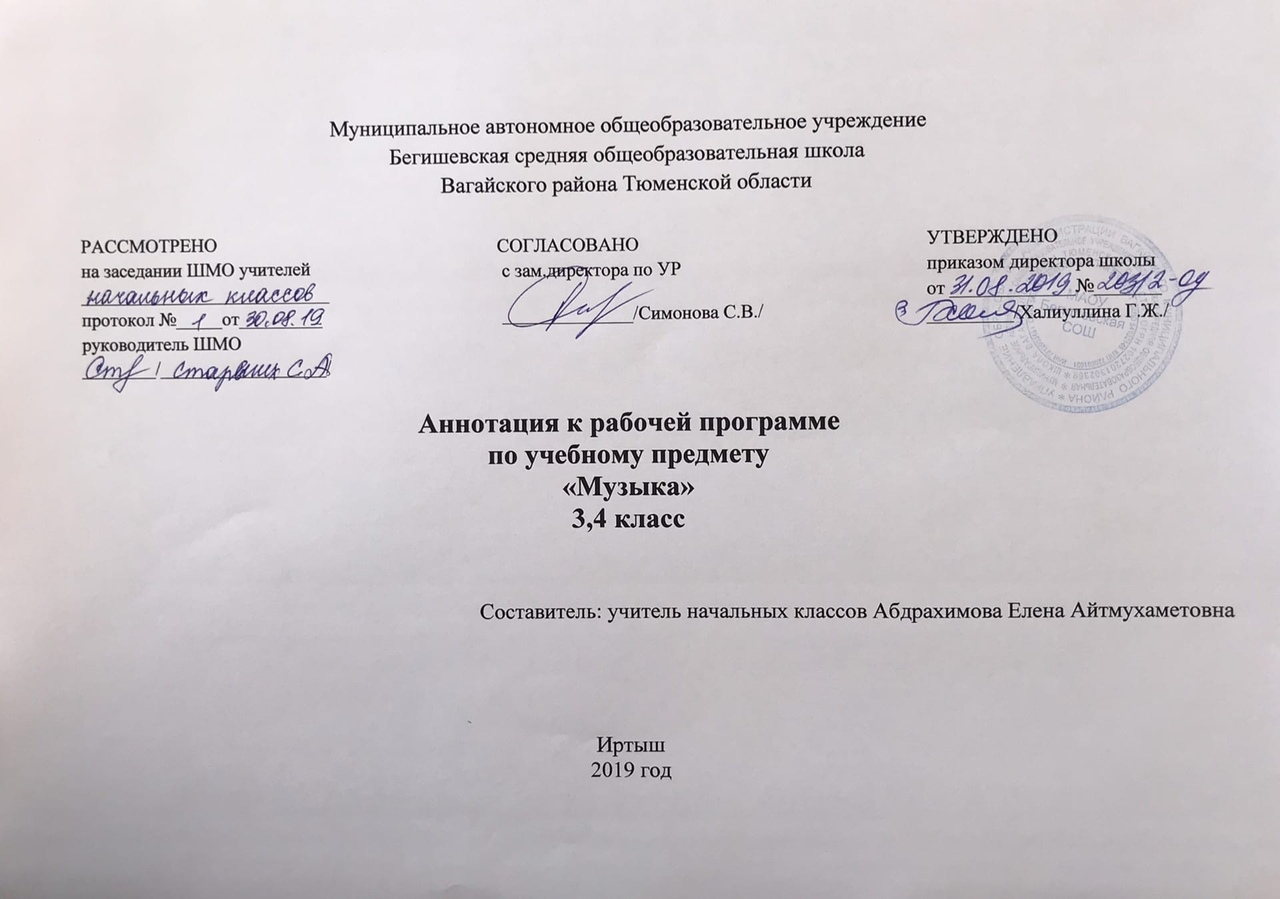 Концепции «Перспективная начальная школа».Авторской программы «Музыка» Т.В.Челышевой, В.В.Кузнецовой.Закон РФ «Об образовании в Российской Федерации» от 29 декабря 2012 года № 273- ФЗ.Порядок организации и осуществления образовательной деятельности по основным общеобразовательным программам - образовательным программам начального общего образования (утвержден приказом Минобрнауки России от 30.08.2013 № 1015.Приказ Минобрнауки России от 6 октября 2009г. № 373 «Об утверждении федерального государственного образовательного стандарта начального общего образования».Приказ Минобразования РФ от 5 марта 2004 г. N 1089 "Об утверждении федерального компонента государственных образовательных стандартов начального общего образования".Приказ Министерства образования и науки Российской Федерации от 31.12.2015г. № 1576 «О внесении изменений в федеральный государственный образовательный стандарт начального общего образования, утвержденный приказом Министерства образования и науки Российской Федерации от 6 октября 2009г. № 373»; Приказ Минобрнауки России от 07.06.2017 N 506 "О внесении изменений в федеральный компонент государственных образовательных стандартов начального общего образования, утвержденный приказом Министерства образования Российской Федерации от 5 марта 2004 г. N 1089".Устав МАОУ Бегишевская СОШ.Учебный план МАОУ Бегишевской СОШ.Годовой учебный календарный график на текущий учебный год.Положение о промежуточной, текущей аттестации и переводе обучающихся.Учебно-методический комплекс: Челышева Т.В., Кузнецова В.В. Музыка: 3 класс, 4 класс. –М.:Академкнига/Учебник.Количество часов: В 3 – 4 классах по 34 часа (1 час в неделю, 34учебные недели в каждом классе).Цели и задачи изучения предмета: формирование основ музыкальной культуры посредством эмоционального восприятиямузыки;воспитание эмоционально-ценностного отношения к искусству, художественноговкуса, нравственных и эстетических чувств: любви к Родине, гордости за великиедостижения музыкального искусства Отечества, уважения к истории, традициям,музыкальной культуре своего народа и других народов мира;развитие восприятия музыки, интереса к музыке и музыкальной деятельности,образного и ассоциативного мышления и воображения, музыкальной памяти и слуха,певческого голоса, творческих способностей в различных видах музыкальнойдеятельности;обогащение знаний о музыке, других видах искусства и художественного творчества;овладение практическими умениями и навыками в учебно-творческой деятельности(пение, слушание музыки, игра на элементарных музыкальных инструментах,музыкально-пластическое движение и импровизация).Основные разделы рабочих программ.3 класс:«Песня, танец, марш перерастают в песенность, танцевальность, маршевость» «Интонация» «Развитие музыки» «Построение (формы) музыки»4 класс: «Музыка моего народа» 9 ч.«Между музыкой моего народа и музыкой других народов моей страны нет непереходимых границ» 7 ч.«Между музыкой разных народов мира нет непереходимых границ» 10 ч. «Композитор – исполнитель – слушатель» 9 ч.Периодичность и формы текущего контроля и промежуточная аттестация.В 3 классе: В течение курса встречаются некоторые виды текущего контроля: тест (в конце каждой четверти), творческие контрольные работы ( на каждом уроке)В 4 классе: В течение курса изобразительно искусства встречаются некоторые виды текущего контроля: тест (в конце каждой четверти), творческие контрольные работы ( на каждом уроке)